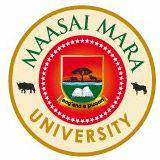 MAASAI MARA UNIVERSITYREGULAR UNIVERSITY EXAMINATIONS2017/2018 ACADEMIC YEARSECOND YEAR FIRST SEMESTERSCHOOL OF ARTS & SOCIAL SCIENCESBACHELOR OF COMMUNICATION & PUBLIC RELATIONS/JOURNALISMCOURSE CODE:   CMJ 2106COURSE TITLE:  MEDIA LAW AND ETHICSDATE: 4TH DECEMBER 2017				TIME: 1100 – 1300HRSINSTRUCTIONS TO CANDIDATESAnswer questions ONE and any other TWO. This paper consists of 2 printed pages. Please turn over.	SECTION A	- COMPULSORY – 30 MARKS1.   (a) Define law as applied to communication. 	(1 Mark)      (b) State FOUR reasons for studying law in communication 	(4 Marks)      (c) Explain FIVE most common sources of Kenyan Law.                 	(15 Marks)      (d) (i) Define copyright                                                                              	 (2 Marks)                           (ii) Explain the options available to a newspaper seeking to challenge reporting restrictions                                                                         	 (8 Marks)SECTION B	 ANSWER TWO   – 40 MARKS2.	(a) Define defamation. 	(2 Marks)            (b) There is no single comprehensive definition of defamatory language recognized by law. Discuss this statement using relevant examples.   					(18Marks) 3.        (a)	Define strict liability                                                                	(2 Marks)           (d)    Explain the main elements of this section of Contempt of Court Act.                                                                                                                                           	(18 Marks)4.         (d)   (i) State the general principle of protection of journalistic 	           sources as discussed under section 10 of the Contempt of Court                                   Act  1981.  	                                                                                            (2Marks)            	(ii) There are four exceptions where disclosure of the source of                             journalistic information will be deemed to be necessary. Explain                           each of them.  	                                                                                                 (18 marks)   5.	Discuss FIVE limitations to access to information in the Kenyan context after the 2010 constitution.                                                           	(20 Marks)//END